河北师范大学汇华学院电子校园卡领取说明领取方法：（1）支付宝首页搜索公众号“河北师范大学汇华学院”→电子校园卡→立即领卡→身份认证→确认即领卡成功；（2）扫描电子校园卡二维码（如下图），打开支付宝，扫一扫，操作步骤同（1）。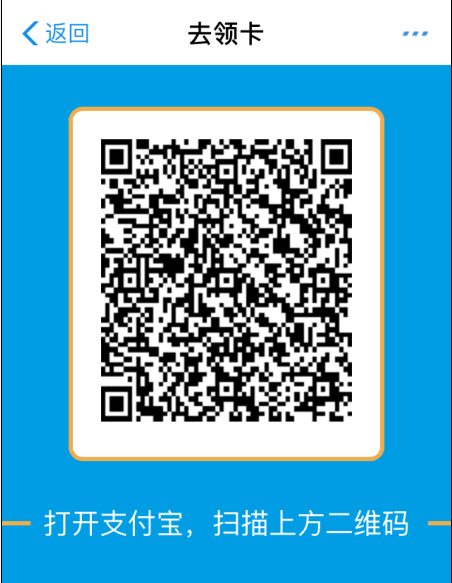 使用方法：领取电子卡后打开支付宝首页，出示付款码即可到消费机具上扫码消费。温馨提示：手机未安装支付宝的需要安装支付宝APP。